Worksheet 1Complete the sentence. Every second letter in the clue will give you the missing word.The science that studies birds is ________________________________     2. Birds are different from other groups of animals.  What makes a bird different from other animals?1. Is it because birds can fly? Yes / NoCan other animals fly?           Yes  /  NoWhat animals? ________________________________________________________2. Is it because birds can build nests? Yes / NoCan any other animals build a nest? Yes / NoWhat animals?________________________________________________________3. Is it because birds lay eggs? Yes / NoCan any other animals lay eggs? Yes / NoWhat animals?________________________________________________________4. Is it because birds have  a  bill or beak? Yes/NoDo other animals have feathers? Yes / NoWhat animals? ________________________________________________________5. Is it because birds have feathers? Yes / NoDo other animals have feathers? Yes / NoWhat animals?________________________________________________________What is a bird? Give the definition._______________________________________________________________Match the words head, eye, beak/bill, wing, tail, claw, foot, breast, back, toe with the parts of the body.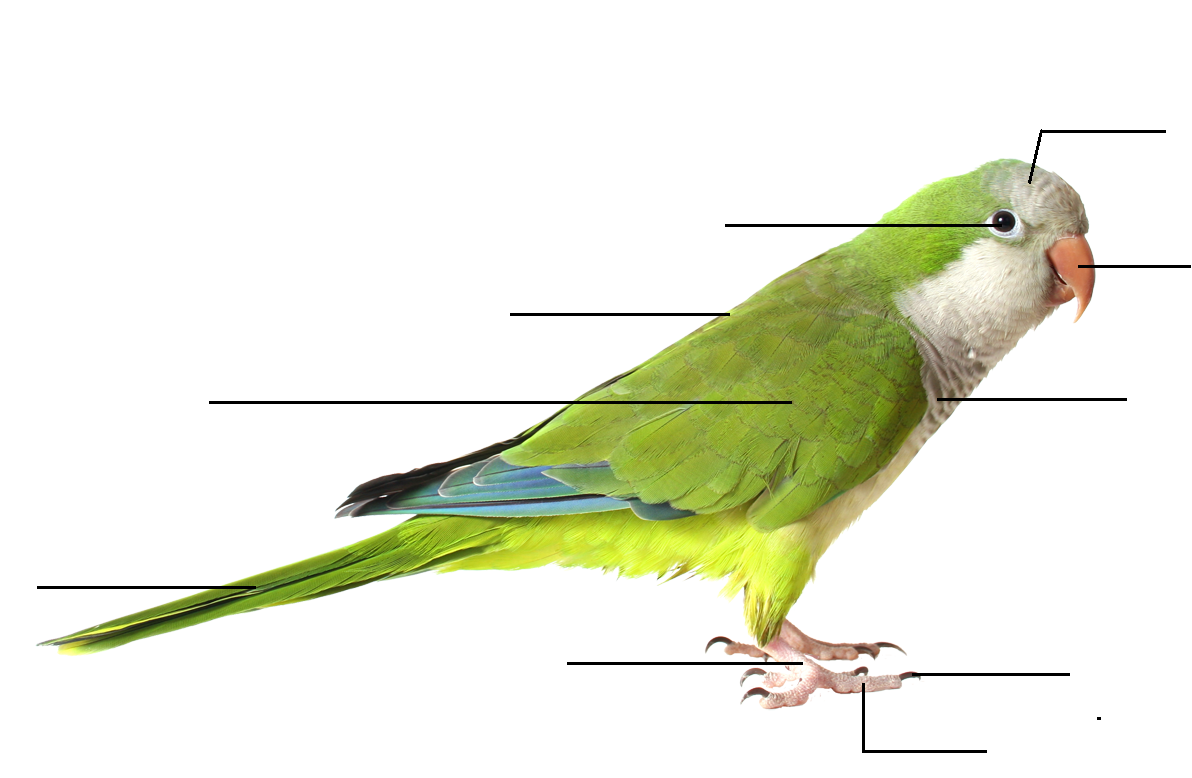 Feet аre adapted to help birds get their food and allow them to move around when they do not fly. Look at the pictures and   find  the birds in the pavilion.  Take photos and insert them into the chart. How can bird’s feet tell about what the bird eats and where it lives?____________________________________________________________________Compare two birds from the previous exercise.SIMILARITIES NAME_______________                                                  NAME ___________________            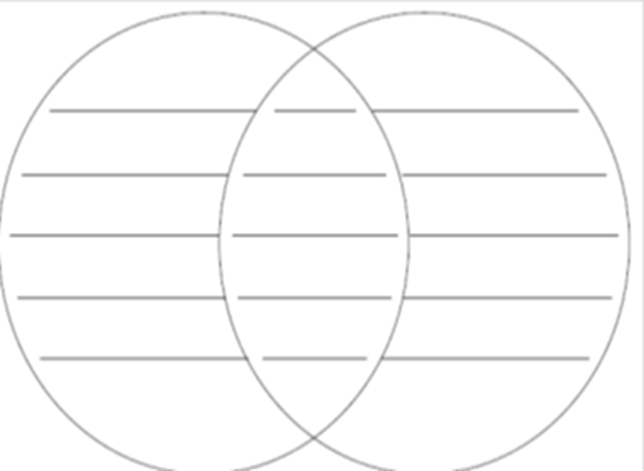 Complete the chart by matching a colour to a bird that shares the same colour.   Take photos and insert them into the chart. Give the additional information about the birds.Where do these birds live? On the map, color the geographic range of the birds.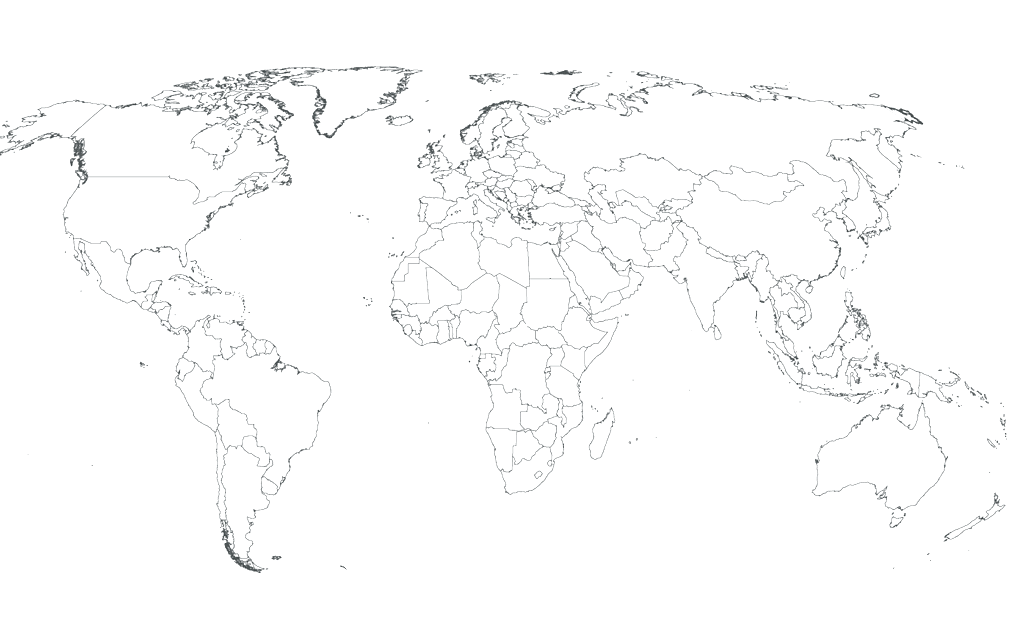 Team up with the student from the group 2 and create your own brochure devoted to the birds of Moscow Zoo using the information from the TasksdoarmnoistohpokljofgbyBIRD NAME(Russian and English)PHOTO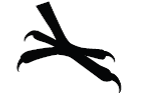 Climbing foot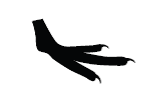 Running footCOLOURORANGEGREENINDIGOBROWNPHOTOBIRD NAME(Russian and English)SIZEWEIGHTNUMBER OF YOUNGFOODHABITATDISTRIBUTION